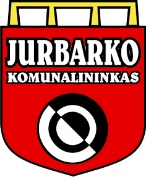         UAB „Jurbarko komunalininkas“DAUGIABUČIO NAMO BENDROJO NAUDOJIMO OBJEKTŲ ADMINISTRATORIAUS VEIKLOS, SUSIJUSIOS SU ADMINISTRUOJAMU NAMU, ATASKAITA2024-03-15JurbarkasAtaskaita - už  kalendorinius 2023 metus.Daugiabučio namo adresas - Kęstučio 35ANAMO IŠLAIKYMO IR REMONTO IŠLAIDŲ SUVESTINĖLĖŠŲ KAUPIMAS IR PANAUDOJIMAS, EURPLANINIŲ DARBŲ VYKDYMAS   NENUMATYTI NAMO BENDROJO NAUDOJIMO OBJEKTŲ REMONTO DARBAI DUOMENYS APIE ENERGIJOS SUVARTOJIMĄ NAMEKITA  INFORMACIJAAtaskaita patalpinta internete www.jurbkom.lt .Informaciją apie kiekvieno abonemento (buto ar kitų patalpų savininkų) įmokas ir įsiskolinimus galite gauti pas bendro naudojimo objektų administratorių UAB „Jurbarko komunalininkas“.Eil.Nr.Išlaidų pavadinimas    SumaEurPastabos1.Priskaičiuota mokėjimų namo išlaikymuiPriskaičiuota mokėjimų namo išlaikymuiPriskaičiuota mokėjimų namo išlaikymui1.1.bendrojo naudojimo objektų administravimo28321.2.techninės priežiūros 2881,2išskyrus šildymo ir karšto vandens sistemų1.3.šildymo ir karšto vandens sistemų priežiūros3530,52eksploatavimas2.Bendrojo naudojimo objektų remonto ir atnaujinimo darbaiBendrojo naudojimo objektų remonto ir atnaujinimo darbaiBendrojo naudojimo objektų remonto ir atnaujinimo darbai2.1.Planiniai darbai -Už darbus ir medžiagas pagal sąskaitas2.2Nenumatyti darbai (avarijų likvidavimas, kitoks smukus remontas)354,81Iš kaupiamųjų lėšų apmokėta tik už medžiagas ir mechanizmusIš viso panaudota kaupiamųjų lėšų :Iš viso panaudota kaupiamųjų lėšų :354,81Pavadi-nimasLikutis  metų pradžiojeAtaskaitinių metųAtaskaitinių metųAtaskaitinių metųAtaskaitinių metųAtaskaitinių metųPanaudota permetusLikutis metų pabaigoje(2+5+7-8)Pas-tabosPavadi-nimasLikutis  metų pradžiojeTarifas, Eur/m2PlanuotasukauptiSukauptaĮsiskolinimasPalūkanosPanaudota permetusLikutis metų pabaigoje(2+5+7-8)Pas-tabos12345678910Kaupia-mosios įmokos427,100,051465,201496,93354,811 569,22Eil.Nr. Darbų pavadinimasTrumpas darbų aprašymas(apimtis, medžiagos, kiekis)Kaina, EurKaina, EurĮvykdymas, EurĮvykdymas, EurPastabos(darbai atlikti, mėn.)Eil.Nr. Darbų pavadinimasTrumpas darbų aprašymas(apimtis, medžiagos, kiekis)PlanuotaFaktinė Panaudota lėšų suPVMPanaudota kitų lėšų (šaltinis)Pastabos(darbai atlikti, mėn.)1-Iš viso:Iš viso:Iš viso:Iš viso:Iš viso:-Eil.Nr.Remonto darbų objektasTrumpas darbų aprašymas(medžiagos ir kt.)Faktinė kaina, EurĮvykdymas,  EurĮvykdymas,  EurPastabos (darbai atlikti, mėn.)Eil.Nr.Remonto darbų objektasTrumpas darbų aprašymas(medžiagos ir kt.)Faktinė kaina, EurPanaudota sukauptų lėšųPanaudota kitų lėšų ( šaltinis)Pastabos (darbai atlikti, mėn.)1Bendro apšvietimo sistemaLemputė*1, judesio daviklis*18,718,71022Vandentiekis Remontinė mova*28,828,82023Stogo liukasSandarinimo juosta2,552,55034Balkono stogelisBituminė danga*7m², dujos, šiukšlių maišai, autobokštelis 1,5h47,0247,02074Balkono stogelisBituminė danga*7m², dujos, šiukšlių maišai, autobokštelis 1,5h65,1465,14075Stogo valymasŠiukšlių maišai7,397,39086Kanalizacija Vamzdyno valymo mašinos RIDGID panaudojimas 2val.96,4196,41097Šilumos punktas, ventiliacijos sistemaRelė slėgio, šiukšlių maišai, mechanizmai45,1245,12098Stogo liukasSandarinimo hermetikas19,1919,19109Šilumos punktas El. lizdo įrengimas ir instaliacinės medžiagos21,3221,321110Turėklo įrengimas, vandentiekisVamzdžiai, alkūnės, ankeriai, kt.medžiagos; rem.mova OBA33,1433,1412Iš viso su PVM:Iš viso su PVM:Iš viso su PVM:354,81kWhEUR su PVMPastabosElektros energija bendrosioms reikmėms3080786,35Direktoriaus pavaduotojas būsto priežiūrai(Parašas)Vytautas Stulgaitis